Дата рассылки: 24  августа 2023 года Более 37 тысяч проактивных уведомлений о размере будущей пенсии направил гражданам Социальный фонд ТатарстанаС 2022 года Социальный фонд России проактивно информирует граждан о предполагаемом размере страховой пенсии по старости, а также о пенсионных накоплениях. В этом году такие уведомления уже поступили 36 980 жителям Республики Татарстан и 430 жителям г. Байконур.«Напомню, что в связи с присоединением к нам Отделения Пенсионного фонда по г. Байконур с 1 октября 2021 года татарстанское Отделение осуществляет все полномочия по установлению пенсий и социальных выплат жителям г. Байконур. Благодаря проактивному информированию граждане получают данные о страховом стаже, количестве индивидуальных пенсионных коэффициентов и размере пенсии, которая рассчитана, исходя из их количества. Обладая такой информацией, человек может повлиять на формирование пенсионных прав и, если это необходимо, предпринять шаги по их увеличению», – отметил управляющий ОСФР Татарстана Эдуард Вафин. Напомним, что информация направляется в личный кабинет гражданина на портале Госуслуг в день достижения женщиной 40 лет и мужчиной — 45 лет. В дальнейшем сведения поступают раз в три года.Гражданам, у которых нет учетной записи на портале Госуслуг, информация о формировании пенсии доступна в клиентских службах ОСФР по Республике Татарстан.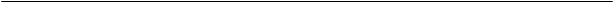 Контакт-центр Отделения СФР по РТ  8-800-1-00000-1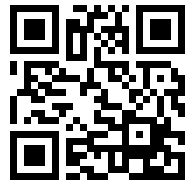 Интернет-ресурсы sfr.gov.ru        www.vk.com/sfr_rt, 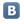     www.ok.ru/group/sfrtatarstan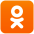    https://t.me/PFRTATARbot 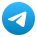 